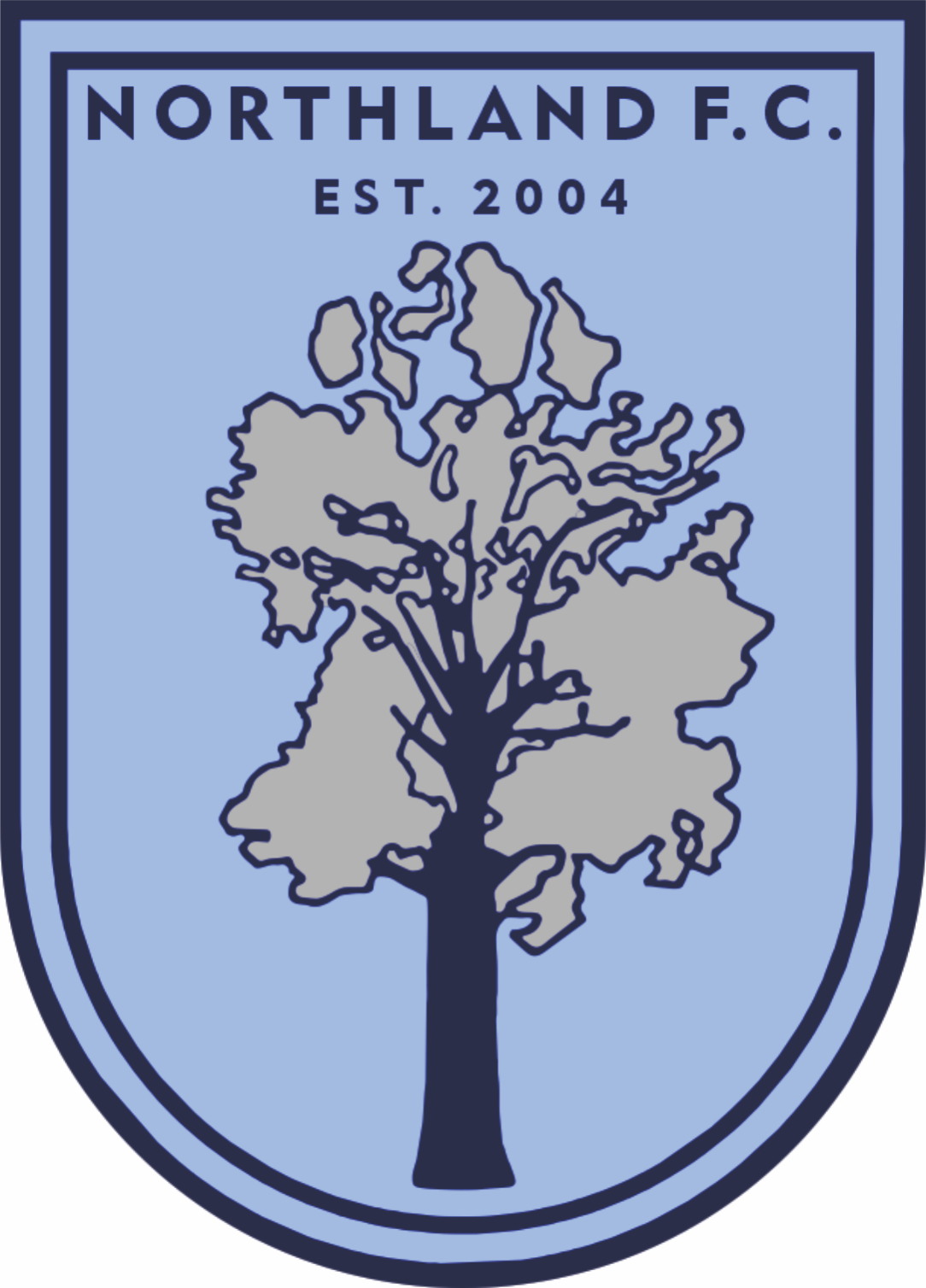 REPORTED BY							Date:					Name: 						____		Club: 						
(Print Name)	Email address: 							Mobile Number:		_____			GAME DETAILS (IF APPLICABLE)							V							Competition: 						 Grade: 				 Ground: 							 Date: 				 Kick off: 	INCIDENT DETAILSThe following incident occurred:at a game		at training		on the road		other. Time of the incident	If the names of the person(s) involved are known, please provide below, and indicate the status of the person, e.g. a player, coach, manager, club official, spectator or other (please specify):This form is to be used to report a significant incident that may also, if relevant, be accompanied with an NRF Incident Report Form.
The form must be submitted to the General Manager at the earliest possible opportunity. 
The completed form must be emailed to: manager@northlandfootball.net 	ORPosted or delivered to:	The General Manager, Northland FC, 39 Park Avenue, Kensington, Whangarei 0112.Incident description section overleafDESCRIPTION OF THE INCIDENT / COMPLAINT / PROTEST (Describe fully events leading up to and about the Incident or Complaint)ENDORSEMENTName: 						____	
(Please Print Name in Capitals)							Email address: 					Mobile Number:		_____			INCIDENTREPORTNAMEPOSITIONCLUB